Муниципальное Автономное Дошкольное Образовательное Учреждениедетский сад общеразвивающего вида №79 г. ТомскаПроект по ОБЖ: «Осторожно, оса!»Старшая группа «Капитошки» №10                                                                                    Выполнила: Носкова Ю.С.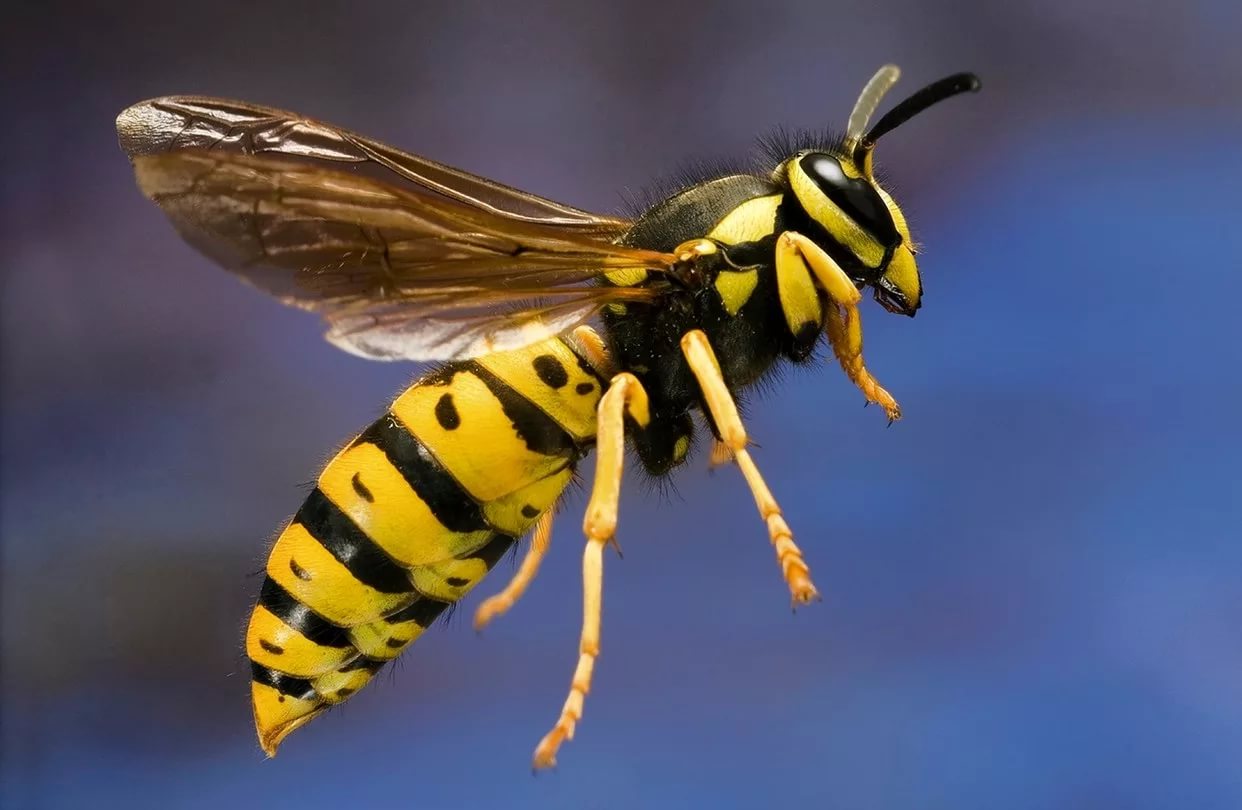 г.Томск – 2020г.Название проекта: «Осторожно, оса!».Автор проекта: Носкова Юлия Сергеевна.Состав проектной группы: Воспитатель, дети старшей группы, родители.Тип проекта: Краткосрочный, познавательный, групповой.Срок реализации: 17.08.-24.08.2020г.Образовательная область: Познание.Интеграция образовательных областей: «Х.-Э.р.», «Р.р.», «С.-К.р.», «Ф.р.». Актуальность проектаНасекомые всегда вызывают большой интерес у детей. Дети любят наблюдать за ними, но не редко у них возникает желание поймать или раздавить их. Особое внимание привлекают осы или осиные гнезда. Дети часто пытаются сбить или чем-то попасть в осиное гнездо, но они и не подозревают о том, что может произойти дальше.В ходе беседы выяснилось, что знания воспитанников об осах скудные. Именно отсутствие знаний об осах, правилах поведения при встречи с осой натолкнуло на мысль создать данный проект.Проект позволит обезопасить детей и обогатит знаниями об осах, а так же познакомит с правилами поведения при столкновении с осой и оказывать первую помощь.Гипотеза: Оса не станет нападать на человека без причины.Проблема: Отсутствие знаний безопасного поведения при встречи с осой и умения оказывать первую помощь.Новизна: Дети получат знания безопасного поведения при встречи с осой,  научатся оказывать первую помощь при укусе осы.Цели, задачи, ожидаемые результаты и продуктыЦель: Обогащение знаний детей о жалящих насекомых – осах, формирование безопасного поведения при встречи с ними и умения оказывать первую помощь в случае укуса.Задачи: Познавательное развитие: Расширять знания детей о насекомых – осах, их характерных особенностях, местах обитания, строении и питании;Художественно-эстетическое развитие: Развивать творческие способности детей;Речевое развитие: Развивать познавательную активность, активизировать и обогатить словарный запас детей;Социально-коммуникативное развитие: Формировать безопасное поведение при встречи с осой;Физическое развитие: Формировать умение детей выполнять движения в соответствии с текстом, развивать ловкость, быстроту.Ожидаемый результат: Дети пополнят знания о жизни таких интересных и порой опасных насекомых – осах, познакомятся с правилами безопасного поведения рядом с ними и смогут оказать первую помощь при укусе насекомого.Продукты проектаДля воспитателя:- Тематический альбом «Осторожно, оса!»;- Методические разработки;- Изготовление знаков поведения при встречи с осой;- Стенгазета «Если встретил ты осу»;- Видеоролик «Если встретил ты осу».Для родителей:- Сбор информации;- Стенгазета «Осторожно, оса!»;- Видеоролик «Если встретил ты осу».Для детей:- Лепка «Красавица оса»;- Рисование «Красавица крылатая»;- Рисование знаков поведения при встречи с осой.Этапы реализации проектаРиски: Для воспитателя:- Низкая мотивация работы с детьми по данному проекту;Для детей: - Недостаточный уровень знаний, позволяющий реализовать проект; Для родителей:-  Нежелание сотрудничать.Основные средства:Беседа;Проведение дидактических игр;Художественное творчество; Методы и приемы:сбор информации;работа с литературой;работа с родителями;обработка собранной информации;чтение художественных произведений;рассматривание иллюстраций;  Работа с родителями:  -   Консультация для родителей: «Если ребенка ужалила оса!»; - Сбор тематической литературы.Литература: Комарова Т.С. Изобразительная деятельность в детском саду. Старшая группа.-М.:МОЗАИКА-СИНТЕЗ, 2016.-128с.;Александрова О.В. Большая энциклопедия дошкольника/О.В. Александрова.-М.:Эксмо, 2009.-320с.;Самая первая энциклопедия. Насекомые. Травина И.В. ЗАО «РОСМЭН», 2013;Энциклопедия необходимых знаний. РОСМЭН.М.: 2014.МероприятиеВиды деятельностиСрокиОтветственныйОрганизационный этапОрганизационный этапОрганизационный этапОрганизационный этап- Выбор темы проекта;- Подбор и анализ литературы о насекомом;- Привлечение родителей к осуществлению проекта;- Поисковая работа по подбору иллюстративного материала по теме.Познавательно–исследовательская, ВХЛ, Коммуникативная. 17.08.2020.ВоспитательПрактический этапПрактический этапПрактический этапПрактический этап- Беседа «Кто такие осы? Их строение, среда обитания»;- Пальчиковая гимнастика «Оса»;- Рассматривание иллюстрации с изображением ос;- Дидактическая игра «Строение осы»;- Рисование «Красавица крылатая».- Прослушивание звуков, которые издают осы.ВХЛ, Двигательная, Коммуникативная, Познавательно-исследовательская,ИЗО, самообслуживание и элементарный бытовой труд, игровая, музыкальная.18.08.2020.Воспитатель- Беседа «Осиные гнезда и их строение, правила поведения при встречи с осой»;- Лепка «Красавица Оса»;- Пальчиковая гимнастика «Оса».- Чтение рассказа А.Н. Пискунова «Рассказы о насекомых. Осы»;- Физмитутка «Оса».ВХЛ, Коммуникативная, Двигательная, Познавательно-исследовательская, Самообслуживание и элементарный бытовой труд, Изобразительная.19.08.2020.Воспитатель- Беседа «Первая помощь при укусе осы»;- Изготовление знаков поведения при встречи с осой (подгрупповая работа - рисование);- Подвижная игра «Осиный рой»; - Разучивание загадки про осу;- Чтение сказки «Как кот Федот осу прогнал».ВХЛ, Коммуникативная, Двигательная, Познавательно-исследовательская, Игровая, Самообслуживание и элементарный бытовой труд, Изобразительная, Коммуникативная.20.08.2020.ВоспитательЗаключительный этапЗаключительный этапЗаключительный этапЗаключительный этап-  Блиц-турнир «Красавица оса»;- Просмотр презентации «Оса»;- Рассматривание стенгазеты «Если встречу я осу».- Съемки видеоролика «Если встретишь ты осу».ВХЛ, Коммуникативная, Двигательная, Познавательно-исследовательская, Игровая.21.08.2020.Воспитатель- Презентация проекта «Осторожно, оса!»;- Монтирование видеоролика «Если встретишь ты осу!»Коммуникативная, Познавательно-исследовательская.24.08.2020.Воспитатель